ИНФОРМАЦИЯдля публикации на сайте органа местного самоуправленияСемей, имеющих не менее двух детей, освободили от НДФЛ при продаже участка и хозяйственных построек с домомФедеральным законом от 29 мая 2023 г. № 198-ФЗ в пункт 2.1 статьи 217.1 Налогового кодекса Российской Федерации внесены изменения, согласно которым доход семей, имеющих не менее двух детей, не достигших возраста 18 лет (24 лет, если дети являются обучающимися по очной форме обучения в организациях, осуществляющих образовательную деятельность) от продажи земельного участка, на котором расположено жилое помещение и от продажи хозяйственных строений и (или) сооружений, которые расположены на указанном земельном участке, освобождается от налогообложения независимо от срока нахождения в собственности налогоплательщика продаваемого земельного участка и хозяйственных строений и (или) сооружений.Земельный участок, хозяйственные строения и (или) сооружения и жилое помещение должны продаваться одновременно.Законом субъекта Российской Федерации может быть установлен предельный размер площади земельного участка, доходы от продажи которого освобождаются от налогообложения.Важно, что доход от продажи указанного имущества освобождается от налогообложения при условии, что такое имущество не использовалось в предпринимательской деятельности.Действие Федерального закона распространяется на доходы, полученные начиная с налогового периода 2023 года.Помощник прокурора района                                                                Р.Э. Надыров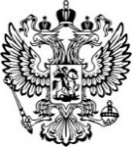 ПрокуратураРоссийской ФедерацииПРОКУРАТУРА ОРЛОВСКОЙ ОБЛАСТИПРОКУРАТУРА ЗАЛЕГОЩЕНСКОГО РАЙОНА ул. Ленина, д.11, п. Залегощь, 303560Главам сельских поселений Залегощенского района27.06.202327.06.2023№33-2023